РЕСПУБЛИКА АЛТАЙ
АДМИНИСТРАЦИЯ
МУНИЦИПАЛЬНОГО
ОБРАЗОВАНИЯ
«ТУРОЧАКСКИЙ РАЙОН»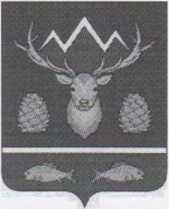 АЛТАЙ РЕСПУБЛИКА
МУНИЦИПАЛ ТОЗОЛМОАДМИНИСТРАЦИЯЗЫ«ТУРОЧАК АЙМАК»ПОСТАНОВЛЕНИЕ	JOПот 08 октября 2021 года № 635Об утверждении административного регламента предоставления муниципальной
услуги «Прием в муниципальные образовательные организации Республики Алтай,
реализующие дополнительные общеобразовательные программы, а также
программы спортивной подготовки»В связи с мероприятиями по предоставлению массовых социально-значимых государственных и муниципальных услуг в электронном формате на Едином портале государственных и муниципальных услуг (функций) с использованием федеральной государственной информационной системы «Федеральный реестр государственных и муниципальных услуг (функций),ПОСТАНОВЛЯЮ:Утвердить административный регламент предоставления муниципальной услуги «Прием в муниципальные образовательные организации Республики Алтай, реализующие дополнительные общеобразовательные программы, а такжепрограммы спортивной подготовки».2.Врио главы муниципальногообразования «Турочакский район»Контроль за исполнением настоящего постановления на начальникаУправления образования Е.М.Заркову.К.А.Ивлев